HUDSON FLAG DAY PARADE, JUNE 11, 2022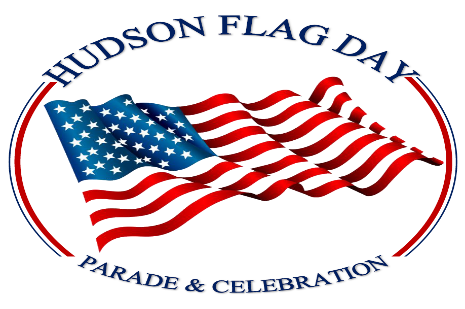 Instruction Sheet for Marcher Application                           APPLICATION INFORMATION:All applications must be completed in their entirety; applications not adequately completed will NOT be accepted, resulting in no line-up position.  Please keep a copy of your application for your records.Application deadline is May 31st, 2022.  Any application received after that date, if accepted, may result in position of LAST DIVISION of parade line-up and may NOT be announced at the reviewing stand.When providing the narrative about your organization, please remember, this is what the announcer at the reviewing stand will be reading, so write this appropriately. Your application will not be accepted if this page is not completed.All accepted applications will be posted on the Flag Day Web Page; if you do not see your organization listed as of June 8th, you MUST contact us to insure placement in the parade.After you complete and sign the application, be certain to return the Application & the completed “Announcer” page to:By Mail: Hudson Flag Day Parade, Inc. ~ PO Box 793 ~ Hudson, NY 12534By email:  hudsonflagdayparade@gmail.com PROVIDING YOUR APPLICATION IS COMPLETE, YOU WILL BE NOTIFIED IF YOUR ORGANIZATION HAS BEEN ACCEPTED TO MARCH IN THIS YEAR’S PARADE.  IF YOU DO NOT RECEIVE CONFIRMATION OF ACCEPTANCE BY JUNE 8th, PLEASE CONTACT US.PARADE INFORMATION – * NOTE NEW TIME BELOWEach unit is required to have a banner or other visible type in front of your unit to identify yourself in the parade.Parade Date is June 11, 2022 ~ NO rain date is scheduled. * Parade steps off at 4 PM.Line up begins promptly at 2:30 PM~ Line up details will be published in the Hudson Register Star and Columbia Paper the week of the parade and will also be posted on the Hudson Flag Day Parade Web Site at hudsonflagdayparade.orgPARADE RULES AND REGULATIONS:**ALL CDC AND NYS GUIDELINES MUST BE FOLLOWED FOR THE SAFETY OF EVERYONE**If your organization does not arrive for line up at the required time, you may not be allowed access to your location, resulting in losing your line up position.The distribution of Political Propaganda and the throwing of candy or items by parade participants IS PROHIBITEDAll participants will assume responsibility for the safety of their vehicles and floats, and for the safety of float construction, riders, power units and tow linkage, as well as for the safety of the spectators and property along the parade route. If ANY of these rules are violated, you may be asked to leave the parade procession.CONTACT PERSON FOR MARCHERS:  Thomas Elliott, 518-567-1354, tom2725@gmail.comHUDSON FLAG DAY PARADE, JUNE 11, 2022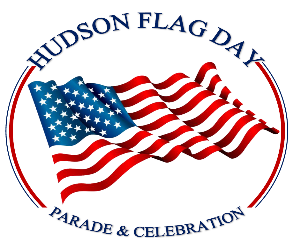 MARCHER APPLICATION – REQUIRES SIGNATUREApplication Deadline May 31st, 2022HUDSON FLAG DAY PARADE, JUNE 11, 2022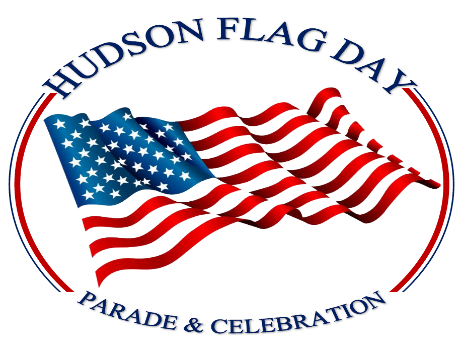                                    ANNOUNCER  PAGE             (This is INTENTIONALLY a separate page)This page will be given to the announcer, please complete legibly by TYPING or PRINTING!Your Organization’s Name:As your organization passes the reviewing stand what would you like the announcer to say?Print or Type Your Narrative Here (No More Than 30 Words, Please):Example: “Please welcome The Hudson Band – a 50 member marching unit who celebrates their 100th anniversary this year”.   PLEASE NOTE:  The information actually announced is at the sole discretion of the announcer.  Content will be edited "real time" based upon time available when your parade unit passes the reviewing stand.Organization NameOrganization NameOrganization NameOrganization NameOrganization NameOrganization NameOrganization NameOrganization NameOrganization NameOrganization NameOrganization NameOrganization NameOrganization NameOrganization NameOrganization NameOrganization NameOrganization NameOrganization NameOrganization NameDateDateDateDateDateDateDateDateDateDateDateDateDateAddressAddressAddressAddressAddressAddressAddressAddressAddressAddressCityCityCityCityCityCityCityCityCityCityCityStateStateStateZIPZIPZIPZIPContact Person (Please name only ONE)Contact Person (Please name only ONE)Contact Person (Please name only ONE)Contact Person (Please name only ONE)Daytime PhoneDaytime PhoneDaytime PhoneDaytime PhoneDaytime PhoneDaytime PhoneDaytime PhoneDaytime PhoneDaytime PhoneEvening PhoneEvening PhoneEvening PhoneEvening PhoneEvening PhoneEvening Phonee-Maile-Maile-Maile-Maile-Maile-Maile-Maile-Maile-MailMarcher Type:Marcher Type:Marcher Type:Marcher Type:Marcher Type:Marcher Type:Marcher Type:Marcher Type:Marcher Type:Marcher Type:Marcher Type:Marcher Type:Marcher Type:Marcher Type:Marcher Type:Marcher Type:Marcher Type:Marcher Type:Marcher Type:Marcher Type:Marcher Type:Marcher Type:Marcher Type:Marcher Type:Marcher Type:Marcher Type:Marcher Type:Marcher Type:Marcher Type:Marcher Type:Marcher Type:Marcher Type:Marcher Type:Fire DepartmentVolunteer Marching UnitsVolunteer Marching UnitsVolunteer Marching UnitsVolunteer Marching UnitsVolunteer Marching UnitsVolunteer Marching UnitsVolunteer Marching UnitsVolunteer Marching UnitsVolunteer Marching UnitsVolunteer Marching UnitsVolunteer Marching UnitsMarching Units Requiring ContractMarching Units Requiring ContractMarching Units Requiring ContractMarching Units Requiring ContractMarching Units Requiring ContractMarching Units Requiring ContractMarching Units Requiring ContractMarching Units Requiring ContractMarching Units Requiring ContractMarching Units Requiring ContractMarching Units Requiring ContractMarching Units Requiring ContractMarching Units Requiring ContractMarching Units Requiring ContractMarching Units Requiring ContractComplete ONLY for Marching Units Requiring PaymentComplete ONLY for Marching Units Requiring PaymentComplete ONLY for Marching Units Requiring PaymentComplete ONLY for Marching Units Requiring PaymentComplete ONLY for Marching Units Requiring PaymentComplete ONLY for Marching Units Requiring PaymentComplete ONLY for Marching Units Requiring PaymentComplete ONLY for Marching Units Requiring PaymentComplete ONLY for Marching Units Requiring PaymentComplete ONLY for Marching Units Requiring PaymentComplete ONLY for Marching Units Requiring PaymentComplete ONLY for Marching Units Requiring PaymentComplete ONLY for Marching Units Requiring PaymentComplete ONLY for Marching Units Requiring PaymentComplete ONLY for Marching Units Requiring PaymentComplete ONLY for Marching Units Requiring PaymentComplete ONLY for Marching Units Requiring PaymentComplete ONLY for Marching Units Requiring PaymentComplete ONLY for Marching Units Requiring PaymentComplete ONLY for Marching Units Requiring PaymentComplete ONLY for Marching Units Requiring PaymentComplete ONLY for Marching Units Requiring PaymentComplete ONLY for Marching Units Requiring PaymentComplete ONLY for Marching Units Requiring PaymentComplete ONLY for Marching Units Requiring PaymentComplete ONLY for Marching Units Requiring PaymentComplete ONLY for Marching Units Requiring PaymentComplete ONLY for Marching Units Requiring PaymentComplete ONLY for Marching Units Requiring PaymentComplete ONLY for Marching Units Requiring PaymentComplete ONLY for Marching Units Requiring PaymentComplete ONLY for Marching Units Requiring PaymentComplete ONLY for Marching Units Requiring PaymentWhat is the fee you require for participation?What is the fee you require for participation?What is the fee you require for participation?What is the fee you require for participation?What is the fee you require for participation?What is the fee you require for participation?What is the fee you require for participation?$(Your Contract MUST be supplied)(Your Contract MUST be supplied)(Your Contract MUST be supplied)(Your Contract MUST be supplied)(Your Contract MUST be supplied)(Your Contract MUST be supplied)(Your Contract MUST be supplied)(Your Contract MUST be supplied)(Your Contract MUST be supplied)(Your Contract MUST be supplied)(Your Contract MUST be supplied)(Your Contract MUST be supplied)(Your Contract MUST be supplied)(Your Contract MUST be supplied)(Your Contract MUST be supplied)What is the fee you require for participation?What is the fee you require for participation?What is the fee you require for participation?What is the fee you require for participation?What is the fee you require for participation?What is the fee you require for participation?What is the fee you require for participation?(Your Contract MUST be supplied)(Your Contract MUST be supplied)(Your Contract MUST be supplied)(Your Contract MUST be supplied)(Your Contract MUST be supplied)(Your Contract MUST be supplied)(Your Contract MUST be supplied)(Your Contract MUST be supplied)(Your Contract MUST be supplied)(Your Contract MUST be supplied)(Your Contract MUST be supplied)(Your Contract MUST be supplied)(Your Contract MUST be supplied)(Your Contract MUST be supplied)(Your Contract MUST be supplied)Will you have Marchers? Will you have Marchers? Will you have Marchers? Will you have Marchers? Will you have Marchers? Will you have Marchers?  YES   NO YES   NO YES   NO YES   NO YES   NO YES   NONumber of Adult MarchersNumber of Adult MarchersNumber of Adult MarchersNumber of Adult MarchersNumber of Adult MarchersNumber of Adult MarchersNumber of Youth MarchersNumber of Youth MarchersNumber of Youth MarchersNumber of Youth MarchersNumber of Youth MarchersNumber of Youth MarchersNumber of Youth MarchersIs your Group a Band or Marching Band? Is your Group a Band or Marching Band? Is your Group a Band or Marching Band? Is your Group a Band or Marching Band? Is your Group a Band or Marching Band? Is your Group a Band or Marching Band?  YES   NO YES   NO YES   NO YES   NO YES   NO YES   NONumber of Adult Band MembersNumber of Adult Band MembersNumber of Adult Band MembersNumber of Adult Band MembersNumber of Adult Band MembersNumber of Adult Band MembersNumber of Youth Band MembersNumber of Youth Band MembersNumber of Youth Band MembersNumber of Youth Band MembersNumber of Youth Band MembersNumber of Youth Band MembersNumber of Youth Band MembersWill you have a float? Will you have a float? Will you have a float? Will you have a float? Will you have a float? Will you have a float?  YES   NO YES   NO YES   NO YES   NO YES   NO YES   NONumber of Adult RidersNumber of Adult RidersNumber of Adult RidersNumber of Adult RidersNumber of Adult RidersNumber of Adult RidersNumber of Youth RidersNumber of Youth RidersNumber of Youth RidersNumber of Youth RidersNumber of Youth RidersNumber of Youth RidersNumber of Youth RidersIf you have a float, please indicate the size of the float and the type and size of the vehicle that will be pulling it:If you have a float, please indicate the size of the float and the type and size of the vehicle that will be pulling it:If you have a float, please indicate the size of the float and the type and size of the vehicle that will be pulling it:If you have a float, please indicate the size of the float and the type and size of the vehicle that will be pulling it:If you have a float, please indicate the size of the float and the type and size of the vehicle that will be pulling it:If you have a float, please indicate the size of the float and the type and size of the vehicle that will be pulling it:If you have a float, please indicate the size of the float and the type and size of the vehicle that will be pulling it:If you have a float, please indicate the size of the float and the type and size of the vehicle that will be pulling it:If you have a float, please indicate the size of the float and the type and size of the vehicle that will be pulling it:If you have a float, please indicate the size of the float and the type and size of the vehicle that will be pulling it:If you have a float, please indicate the size of the float and the type and size of the vehicle that will be pulling it:If you have a float, please indicate the size of the float and the type and size of the vehicle that will be pulling it:If you have a float, please indicate the size of the float and the type and size of the vehicle that will be pulling it:If you have a float, please indicate the size of the float and the type and size of the vehicle that will be pulling it:If you have a float, please indicate the size of the float and the type and size of the vehicle that will be pulling it:If you have a float, please indicate the size of the float and the type and size of the vehicle that will be pulling it:If you have a float, please indicate the size of the float and the type and size of the vehicle that will be pulling it:If you have a float, please indicate the size of the float and the type and size of the vehicle that will be pulling it:If you have a float, please indicate the size of the float and the type and size of the vehicle that will be pulling it:If you have a float, please indicate the size of the float and the type and size of the vehicle that will be pulling it:If you have a float, please indicate the size of the float and the type and size of the vehicle that will be pulling it:If you have a float, please indicate the size of the float and the type and size of the vehicle that will be pulling it:If you have a float, please indicate the size of the float and the type and size of the vehicle that will be pulling it:If you have a float, please indicate the size of the float and the type and size of the vehicle that will be pulling it:If you have a float, please indicate the size of the float and the type and size of the vehicle that will be pulling it:If you have a float, please indicate the size of the float and the type and size of the vehicle that will be pulling it:If you have a float, please indicate the size of the float and the type and size of the vehicle that will be pulling it:If you have a float, please indicate the size of the float and the type and size of the vehicle that will be pulling it:If you have a float, please indicate the size of the float and the type and size of the vehicle that will be pulling it:If you have a float, please indicate the size of the float and the type and size of the vehicle that will be pulling it:If you have a float, please indicate the size of the float and the type and size of the vehicle that will be pulling it:If you have a float, please indicate the size of the float and the type and size of the vehicle that will be pulling it:If you have a float, please indicate the size of the float and the type and size of the vehicle that will be pulling it:If you have a float, will it have music playing on it?If you have a float, will it have music playing on it?If you have a float, will it have music playing on it?If you have a float, will it have music playing on it?If you have a float, will it have music playing on it?If you have a float, will it have music playing on it?If you have a float, will it have music playing on it?If you have a float, will it have music playing on it?If you have a float, will it have music playing on it? YES   NO YES   NO YES   NO YES   NO YES   NO YES   NO YES   NO YES   NOIf YES, what type:If YES, what type:If YES, what type:If YES, what type:If YES, what type:If YES, what type:If YES, what type:If YES, what type:If YES, what type: Live   Recorded Live   Recorded Live   Recorded Live   Recorded Live   Recorded Live   Recorded Live   RecordedWill you have any other vehicles (fire truck, car, truck, tractor, golf cart, motorcycle, etc.)?Will you have any other vehicles (fire truck, car, truck, tractor, golf cart, motorcycle, etc.)?Will you have any other vehicles (fire truck, car, truck, tractor, golf cart, motorcycle, etc.)?Will you have any other vehicles (fire truck, car, truck, tractor, golf cart, motorcycle, etc.)?Will you have any other vehicles (fire truck, car, truck, tractor, golf cart, motorcycle, etc.)?Will you have any other vehicles (fire truck, car, truck, tractor, golf cart, motorcycle, etc.)? YES   NO YES   NO YES   NO YES   NO YES   NO YES   NONumber of Adult RidersNumber of Adult RidersNumber of Adult RidersNumber of Adult RidersNumber of Adult RidersNumber of Adult RidersNumber of Youth RidersNumber of Youth RidersNumber of Youth RidersNumber of Youth RidersNumber of Youth RidersNumber of Youth RidersNumber of Youth RidersIf you have any vehicles, please indicate the number and type of vehicles:If you have any vehicles, please indicate the number and type of vehicles:If you have any vehicles, please indicate the number and type of vehicles:If you have any vehicles, please indicate the number and type of vehicles:If you have any vehicles, please indicate the number and type of vehicles:If you have any vehicles, please indicate the number and type of vehicles:If you have any vehicles, please indicate the number and type of vehicles:If you have any vehicles, please indicate the number and type of vehicles:If you have any vehicles, please indicate the number and type of vehicles:If you have any vehicles, please indicate the number and type of vehicles:If you have any vehicles, please indicate the number and type of vehicles:If you have any vehicles, please indicate the number and type of vehicles:If you have any vehicles, please indicate the number and type of vehicles:If you have any vehicles, please indicate the number and type of vehicles:If you have any vehicles, please indicate the number and type of vehicles:If you have any vehicles, please indicate the number and type of vehicles:If you have any vehicles, please indicate the number and type of vehicles:If you have any vehicles, please indicate the number and type of vehicles:If you have any vehicles, please indicate the number and type of vehicles:If you have any vehicles, please indicate the number and type of vehicles:If you have any vehicles, please indicate the number and type of vehicles:If you have any vehicles, please indicate the number and type of vehicles:If you have any vehicles, please indicate the number and type of vehicles:If you have any vehicles, please indicate the number and type of vehicles:If you have any vehicles, please indicate the number and type of vehicles:If you have any vehicles, please indicate the number and type of vehicles:If you have any vehicles, please indicate the number and type of vehicles:If you have any vehicles, please indicate the number and type of vehicles:If you have any vehicles, please indicate the number and type of vehicles:If you have any vehicles, please indicate the number and type of vehicles:If you have any vehicles, please indicate the number and type of vehicles:If you have any vehicles, please indicate the number and type of vehicles:If you have any vehicles, please indicate the number and type of vehicles:If you have other vehicles, will they be playing music?If you have other vehicles, will they be playing music?If you have other vehicles, will they be playing music?If you have other vehicles, will they be playing music?If you have other vehicles, will they be playing music?If you have other vehicles, will they be playing music?If you have other vehicles, will they be playing music?If you have other vehicles, will they be playing music?If you have other vehicles, will they be playing music? YES   NO YES   NO YES   NO YES   NO YES   NO YES   NO YES   NO YES   NOIf YES, what type:If YES, what type:If YES, what type:If YES, what type:If YES, what type:If YES, what type:If YES, what type:If YES, what type:If YES, what type: Live   Recorded Live   Recorded Live   Recorded Live   Recorded Live   Recorded Live   Recorded Live   RecordedIs your Group a Color Guard Unit? Is your Group a Color Guard Unit? Is your Group a Color Guard Unit? Is your Group a Color Guard Unit? Is your Group a Color Guard Unit? Is your Group a Color Guard Unit?  YES   NO YES   NO YES   NO YES   NO YES   NO YES   NONumber of Adult ParticipantsNumber of Adult ParticipantsNumber of Adult ParticipantsNumber of Adult ParticipantsNumber of Adult ParticipantsNumber of Adult ParticipantsNumber of Youth ParticipantsNumber of Youth ParticipantsNumber of Youth ParticipantsNumber of Youth ParticipantsNumber of Youth ParticipantsNumber of Youth ParticipantsNumber of Youth ParticipantsIs your Group a Drum Line or Drum Corp? Is your Group a Drum Line or Drum Corp? Is your Group a Drum Line or Drum Corp? Is your Group a Drum Line or Drum Corp? Is your Group a Drum Line or Drum Corp? Is your Group a Drum Line or Drum Corp?  YES   NO YES   NO YES   NO YES   NO YES   NO YES   NONumber of Adult ParticipantsNumber of Adult ParticipantsNumber of Adult ParticipantsNumber of Adult ParticipantsNumber of Adult ParticipantsNumber of Adult ParticipantsNumber of Youth ParticipantsNumber of Youth ParticipantsNumber of Youth ParticipantsNumber of Youth ParticipantsNumber of Youth ParticipantsNumber of Youth ParticipantsNumber of Youth ParticipantsIs your Group an Auxiliary Unit? Is your Group an Auxiliary Unit? Is your Group an Auxiliary Unit? Is your Group an Auxiliary Unit? Is your Group an Auxiliary Unit? Is your Group an Auxiliary Unit?  YES   NO YES   NO YES   NO YES   NO YES   NO YES   NONumber of Adult ParticipantsNumber of Adult ParticipantsNumber of Adult ParticipantsNumber of Adult ParticipantsNumber of Adult ParticipantsNumber of Adult ParticipantsNumber of Youth ParticipantsNumber of Youth ParticipantsNumber of Youth ParticipantsNumber of Youth ParticipantsNumber of Youth ParticipantsNumber of Youth ParticipantsNumber of Youth ParticipantsBased on the above information, what is the total number of participants that you expect to have? Based on the above information, what is the total number of participants that you expect to have? Based on the above information, what is the total number of participants that you expect to have? Based on the above information, what is the total number of participants that you expect to have? Based on the above information, what is the total number of participants that you expect to have? Based on the above information, what is the total number of participants that you expect to have? Based on the above information, what is the total number of participants that you expect to have? Based on the above information, what is the total number of participants that you expect to have? Based on the above information, what is the total number of participants that you expect to have? Based on the above information, what is the total number of participants that you expect to have? Based on the above information, what is the total number of participants that you expect to have? Based on the above information, what is the total number of participants that you expect to have? TOTAL ADULT ParticipantsTOTAL ADULT ParticipantsTOTAL ADULT ParticipantsTOTAL ADULT ParticipantsTOTAL ADULT ParticipantsTOTAL ADULT ParticipantsTOTAL YOUTH ParticipantsTOTAL YOUTH ParticipantsTOTAL YOUTH ParticipantsTOTAL YOUTH ParticipantsTOTAL YOUTH ParticipantsTOTAL YOUTH ParticipantsTOTAL YOUTH ParticipantsDo you have a special request? Do you have a special request? Do you have a special request?  YES   NO YES   NO YES   NO YES   NO YES   NOIf YES, Please indicate your request, i.e. if you want to march with another organization or have a request for a certain division, etc.: If YES, Please indicate your request, i.e. if you want to march with another organization or have a request for a certain division, etc.: If YES, Please indicate your request, i.e. if you want to march with another organization or have a request for a certain division, etc.: If YES, Please indicate your request, i.e. if you want to march with another organization or have a request for a certain division, etc.: If YES, Please indicate your request, i.e. if you want to march with another organization or have a request for a certain division, etc.: If YES, Please indicate your request, i.e. if you want to march with another organization or have a request for a certain division, etc.: If YES, Please indicate your request, i.e. if you want to march with another organization or have a request for a certain division, etc.: If YES, Please indicate your request, i.e. if you want to march with another organization or have a request for a certain division, etc.: If YES, Please indicate your request, i.e. if you want to march with another organization or have a request for a certain division, etc.: If YES, Please indicate your request, i.e. if you want to march with another organization or have a request for a certain division, etc.: If YES, Please indicate your request, i.e. if you want to march with another organization or have a request for a certain division, etc.: If YES, Please indicate your request, i.e. if you want to march with another organization or have a request for a certain division, etc.: If YES, Please indicate your request, i.e. if you want to march with another organization or have a request for a certain division, etc.: If YES, Please indicate your request, i.e. if you want to march with another organization or have a request for a certain division, etc.: If YES, Please indicate your request, i.e. if you want to march with another organization or have a request for a certain division, etc.: If YES, Please indicate your request, i.e. if you want to march with another organization or have a request for a certain division, etc.: If YES, Please indicate your request, i.e. if you want to march with another organization or have a request for a certain division, etc.: If YES, Please indicate your request, i.e. if you want to march with another organization or have a request for a certain division, etc.: If YES, Please indicate your request, i.e. if you want to march with another organization or have a request for a certain division, etc.: If YES, Please indicate your request, i.e. if you want to march with another organization or have a request for a certain division, etc.: If YES, Please indicate your request, i.e. if you want to march with another organization or have a request for a certain division, etc.: If YES, Please indicate your request, i.e. if you want to march with another organization or have a request for a certain division, etc.: If YES, Please indicate your request, i.e. if you want to march with another organization or have a request for a certain division, etc.: If YES, Please indicate your request, i.e. if you want to march with another organization or have a request for a certain division, etc.: If YES, Please indicate your request, i.e. if you want to march with another organization or have a request for a certain division, etc.: (The line up committee will do it’s best to accommodate all requests, but cannot guarantee that it will be possible to accommodate all requests.)(The line up committee will do it’s best to accommodate all requests, but cannot guarantee that it will be possible to accommodate all requests.)(The line up committee will do it’s best to accommodate all requests, but cannot guarantee that it will be possible to accommodate all requests.)(The line up committee will do it’s best to accommodate all requests, but cannot guarantee that it will be possible to accommodate all requests.)(The line up committee will do it’s best to accommodate all requests, but cannot guarantee that it will be possible to accommodate all requests.)(The line up committee will do it’s best to accommodate all requests, but cannot guarantee that it will be possible to accommodate all requests.)(The line up committee will do it’s best to accommodate all requests, but cannot guarantee that it will be possible to accommodate all requests.)(The line up committee will do it’s best to accommodate all requests, but cannot guarantee that it will be possible to accommodate all requests.)(The line up committee will do it’s best to accommodate all requests, but cannot guarantee that it will be possible to accommodate all requests.)(The line up committee will do it’s best to accommodate all requests, but cannot guarantee that it will be possible to accommodate all requests.)(The line up committee will do it’s best to accommodate all requests, but cannot guarantee that it will be possible to accommodate all requests.)(The line up committee will do it’s best to accommodate all requests, but cannot guarantee that it will be possible to accommodate all requests.)(The line up committee will do it’s best to accommodate all requests, but cannot guarantee that it will be possible to accommodate all requests.)(The line up committee will do it’s best to accommodate all requests, but cannot guarantee that it will be possible to accommodate all requests.)(The line up committee will do it’s best to accommodate all requests, but cannot guarantee that it will be possible to accommodate all requests.)(The line up committee will do it’s best to accommodate all requests, but cannot guarantee that it will be possible to accommodate all requests.)(The line up committee will do it’s best to accommodate all requests, but cannot guarantee that it will be possible to accommodate all requests.)(The line up committee will do it’s best to accommodate all requests, but cannot guarantee that it will be possible to accommodate all requests.)(The line up committee will do it’s best to accommodate all requests, but cannot guarantee that it will be possible to accommodate all requests.)(The line up committee will do it’s best to accommodate all requests, but cannot guarantee that it will be possible to accommodate all requests.)(The line up committee will do it’s best to accommodate all requests, but cannot guarantee that it will be possible to accommodate all requests.)(The line up committee will do it’s best to accommodate all requests, but cannot guarantee that it will be possible to accommodate all requests.)(The line up committee will do it’s best to accommodate all requests, but cannot guarantee that it will be possible to accommodate all requests.)(The line up committee will do it’s best to accommodate all requests, but cannot guarantee that it will be possible to accommodate all requests.)(The line up committee will do it’s best to accommodate all requests, but cannot guarantee that it will be possible to accommodate all requests.)(The line up committee will do it’s best to accommodate all requests, but cannot guarantee that it will be possible to accommodate all requests.)(The line up committee will do it’s best to accommodate all requests, but cannot guarantee that it will be possible to accommodate all requests.)(The line up committee will do it’s best to accommodate all requests, but cannot guarantee that it will be possible to accommodate all requests.)(The line up committee will do it’s best to accommodate all requests, but cannot guarantee that it will be possible to accommodate all requests.)(The line up committee will do it’s best to accommodate all requests, but cannot guarantee that it will be possible to accommodate all requests.)(The line up committee will do it’s best to accommodate all requests, but cannot guarantee that it will be possible to accommodate all requests.)(The line up committee will do it’s best to accommodate all requests, but cannot guarantee that it will be possible to accommodate all requests.)(The line up committee will do it’s best to accommodate all requests, but cannot guarantee that it will be possible to accommodate all requests.)Please sign here:  As a representative of the named organization, I agree to the terms and conditions as stated inthe rules & regulations by the Hudson Flag Day Parade Committee: ______________________________________I have included Please sign here:  As a representative of the named organization, I agree to the terms and conditions as stated inthe rules & regulations by the Hudson Flag Day Parade Committee: ______________________________________I have included Please sign here:  As a representative of the named organization, I agree to the terms and conditions as stated inthe rules & regulations by the Hudson Flag Day Parade Committee: ______________________________________I have included Please sign here:  As a representative of the named organization, I agree to the terms and conditions as stated inthe rules & regulations by the Hudson Flag Day Parade Committee: ______________________________________I have included Please sign here:  As a representative of the named organization, I agree to the terms and conditions as stated inthe rules & regulations by the Hudson Flag Day Parade Committee: ______________________________________I have included Please sign here:  As a representative of the named organization, I agree to the terms and conditions as stated inthe rules & regulations by the Hudson Flag Day Parade Committee: ______________________________________I have included Please sign here:  As a representative of the named organization, I agree to the terms and conditions as stated inthe rules & regulations by the Hudson Flag Day Parade Committee: ______________________________________I have included Please sign here:  As a representative of the named organization, I agree to the terms and conditions as stated inthe rules & regulations by the Hudson Flag Day Parade Committee: ______________________________________I have included Please sign here:  As a representative of the named organization, I agree to the terms and conditions as stated inthe rules & regulations by the Hudson Flag Day Parade Committee: ______________________________________I have included Please sign here:  As a representative of the named organization, I agree to the terms and conditions as stated inthe rules & regulations by the Hudson Flag Day Parade Committee: ______________________________________I have included Please sign here:  As a representative of the named organization, I agree to the terms and conditions as stated inthe rules & regulations by the Hudson Flag Day Parade Committee: ______________________________________I have included Please sign here:  As a representative of the named organization, I agree to the terms and conditions as stated inthe rules & regulations by the Hudson Flag Day Parade Committee: ______________________________________I have included Please sign here:  As a representative of the named organization, I agree to the terms and conditions as stated inthe rules & regulations by the Hudson Flag Day Parade Committee: ______________________________________I have included Please sign here:  As a representative of the named organization, I agree to the terms and conditions as stated inthe rules & regulations by the Hudson Flag Day Parade Committee: ______________________________________I have included Please sign here:  As a representative of the named organization, I agree to the terms and conditions as stated inthe rules & regulations by the Hudson Flag Day Parade Committee: ______________________________________I have included Please sign here:  As a representative of the named organization, I agree to the terms and conditions as stated inthe rules & regulations by the Hudson Flag Day Parade Committee: ______________________________________I have included Please sign here:  As a representative of the named organization, I agree to the terms and conditions as stated inthe rules & regulations by the Hudson Flag Day Parade Committee: ______________________________________I have included Please sign here:  As a representative of the named organization, I agree to the terms and conditions as stated inthe rules & regulations by the Hudson Flag Day Parade Committee: ______________________________________I have included Please sign here:  As a representative of the named organization, I agree to the terms and conditions as stated inthe rules & regulations by the Hudson Flag Day Parade Committee: ______________________________________I have included Please sign here:  As a representative of the named organization, I agree to the terms and conditions as stated inthe rules & regulations by the Hudson Flag Day Parade Committee: ______________________________________I have included Please sign here:  As a representative of the named organization, I agree to the terms and conditions as stated inthe rules & regulations by the Hudson Flag Day Parade Committee: ______________________________________I have included Please sign here:  As a representative of the named organization, I agree to the terms and conditions as stated inthe rules & regulations by the Hudson Flag Day Parade Committee: ______________________________________I have included Please sign here:  As a representative of the named organization, I agree to the terms and conditions as stated inthe rules & regulations by the Hudson Flag Day Parade Committee: ______________________________________I have included Please sign here:  As a representative of the named organization, I agree to the terms and conditions as stated inthe rules & regulations by the Hudson Flag Day Parade Committee: ______________________________________I have included Please sign here:  As a representative of the named organization, I agree to the terms and conditions as stated inthe rules & regulations by the Hudson Flag Day Parade Committee: ______________________________________I have included Please sign here:  As a representative of the named organization, I agree to the terms and conditions as stated inthe rules & regulations by the Hudson Flag Day Parade Committee: ______________________________________I have included Please sign here:  As a representative of the named organization, I agree to the terms and conditions as stated inthe rules & regulations by the Hudson Flag Day Parade Committee: ______________________________________I have included Please sign here:  As a representative of the named organization, I agree to the terms and conditions as stated inthe rules & regulations by the Hudson Flag Day Parade Committee: ______________________________________I have included Please sign here:  As a representative of the named organization, I agree to the terms and conditions as stated inthe rules & regulations by the Hudson Flag Day Parade Committee: ______________________________________I have included Please sign here:  As a representative of the named organization, I agree to the terms and conditions as stated inthe rules & regulations by the Hudson Flag Day Parade Committee: ______________________________________I have included Please sign here:  As a representative of the named organization, I agree to the terms and conditions as stated inthe rules & regulations by the Hudson Flag Day Parade Committee: ______________________________________I have included Please sign here:  As a representative of the named organization, I agree to the terms and conditions as stated inthe rules & regulations by the Hudson Flag Day Parade Committee: ______________________________________I have included Please sign here:  As a representative of the named organization, I agree to the terms and conditions as stated inthe rules & regulations by the Hudson Flag Day Parade Committee: ______________________________________I have included 